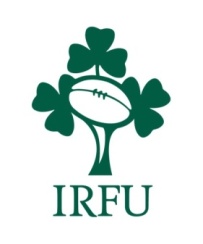 IRFU Performance Coach Course 2023From 2019 onwards the IRFU Stage 4 Head and Assistant Coaching Course has been replaced by the IRFU Performance Coaching Award.PLEASE SUBMIT THIS EXPRESSION OF INTEREST TO YOUR LISTED PROVINCIAL CONTACT Return emails with subject: “Performance Coach Award” before Friday 19th May 2023DO NOT submit any payment until your place and the course details are confirmed by official invitationConfirmed dates and course schedule will be communicated upon acceptance to the course, this course will be delivered through a blended approach with both online and in person workshops. The course modules will be delivered through July/August/September 2023. Full course attendance and submission of all course work is required to complete the award. Your Details -  (please ensure any written responses can be clearly read)Please submit your expression of interest to the relevant provincial contact below:Contact DetailsContact DetailsCoaching ExperienceCoaching ExperienceCoaching ExperienceCoaching ExperienceNameYear Club/SchoolTeamCoaching Role(Head / Assistant)Date of Birth2023/24Email address2022/23Phone Number2021/222020/21ProvinceReturn Email addressConnachtzoe.langsdale@connachtrugby.ieLeinsterDeclan.obrien@leinsterrugby.ieMunstereducation@munsterrugby.ieUlsterbudge.pountney@ulsterrugby.com